Allegato 2AVVISO PUBBLICOMISURA 5“BONUS PER LA MOBILITA’ TERRITORIALE PER I LAVORATORI IN ESUBERO DELLA REGIONE AUTONOMA SARDEGNA PROVENIENTI DALL’IMPRESA AIR ITALY SPA”DOMANDA DI RIMBORSO SPESEIl/la sottoscritto/a __________________________________________________________ nato/a il __________________________ a ____________________ Prov. ______ residente a _______________________________________________Prov.______,via_____________________________________________________________n°________ CF _____________________________________ATTESTAdi aver sostenuto le seguenti spese ammissibili ai sensi dell’articolo 5 dell’Avviso:E CHIEDEIl saldo pari a €___________del rimborso concessoInoltre, attesta quanto segue:il contratto di lavoro ha decorrenza dal ________ e per la durata ________________le spese di cui sopra, come dettagliate nell’allegato 3 alla presente, sono state sostenute nell’arco temporale indicato all’art. 5 dell’avviso;le spese regolarmente documentate rispettano il limite mensile di € 1.000,00 e di € 4.700,00 complessivile spese di cui all’elenco allegato sono rendicontate esclusivamente nell’ambito dell’intervento “Bonus per la mobilità territoriale ex lavoratori Air Italy Spa” e per le stesse non verranno richiesti altri finanziamenti o rimborsi regionali, nazionali o comunitari;Il/la sottoscritto/a chiede che il valore del Bonus per la Mobilità riconosciuto venga accreditato sul c/c bancario o altro strumento dotato di IBAN abilitato alla ricezione di bonifici, intestato a proprio nome, n.____________________________ intestato a ______________________________   presso la Banca _______________________  IBAN ___________________________________________.   Luogo e data__________________Il richiedente___________________________Si allegano:Allegato 3 - Riepilogo spese excelDocumentazione/fatture attestanti il pagamento delle spese sostenute di cui all’articolo 5 dell’Avviso Copia del documento di identità in corso di validità del richiedenteSPESE AMMISSIBILIIMPORTOtitoli di viaggio, escluse le spese di carburante, per il tragitto residenza /domicilio precedente e la sede di lavorostipula del contratto di locazione regolarmente registrato (spese di registrazione, spese di agenzia, etc)prima sistemazione (spese di attivazione delle utenze di acqua, gas e luce, telefono)       d)    alloggioTOTALE SPESE DOCUMENTATEACCONTO EROGATOSALDO RICHIESTO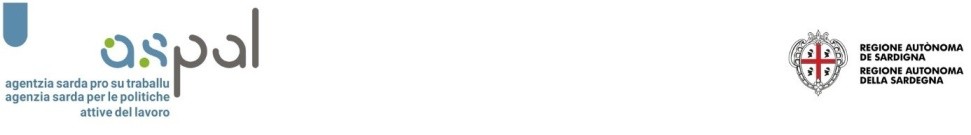 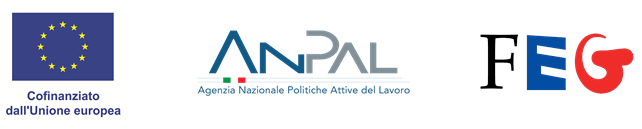 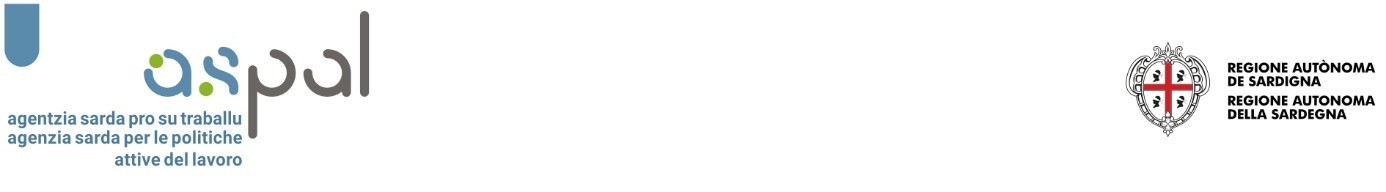 